[小册子标题]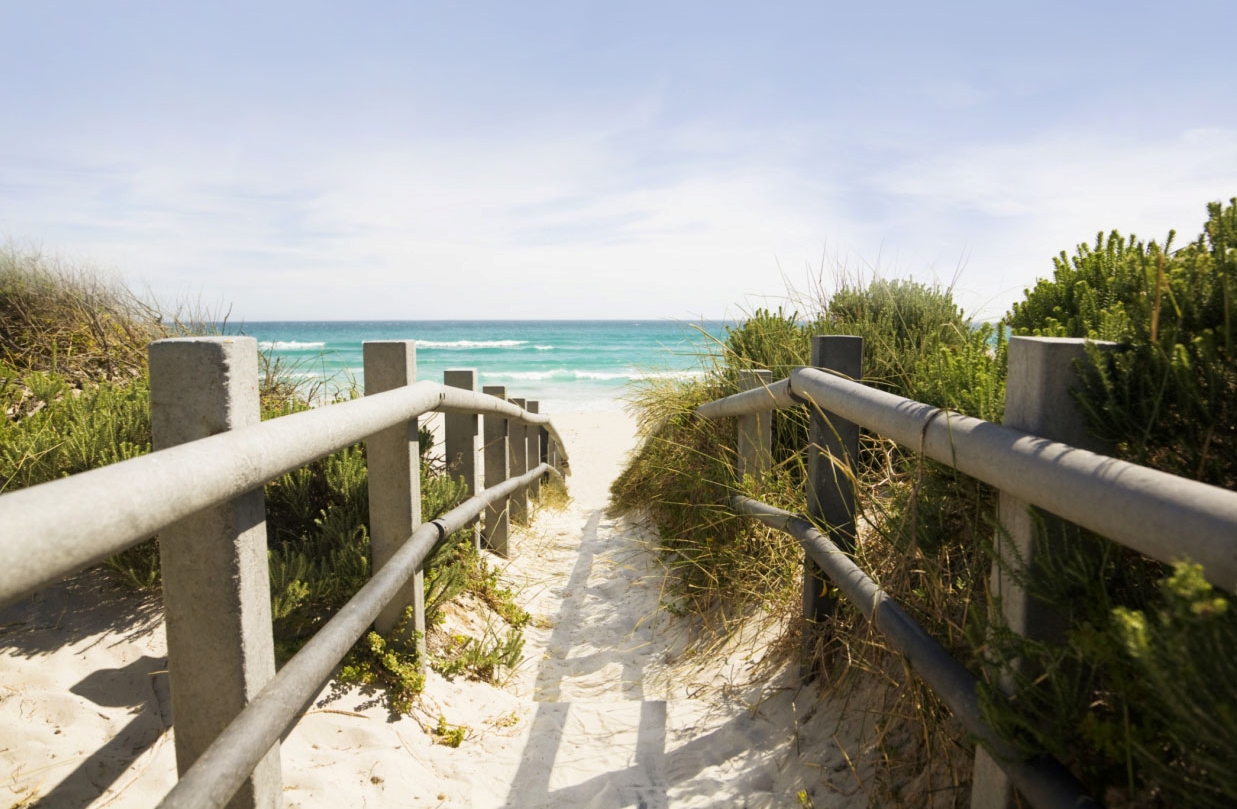 [在此处宣传大优惠！][公司名称][在此处添加宣传语或其他结束文本]  |  [电子邮件]  |  [网站]  |  [电话][可轻松制作你自己的小册子。若要将此占位符文本替换为自己的文本，只需选择它，然后开始键入即可。
所选字符的左右侧均不要包含空格。][价格]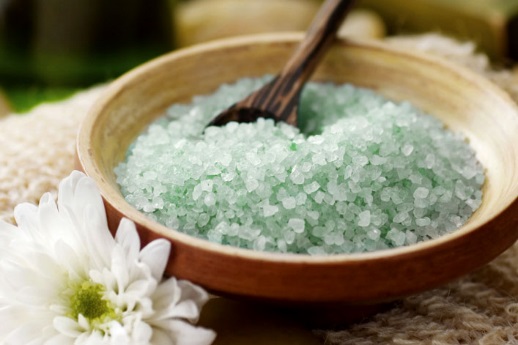 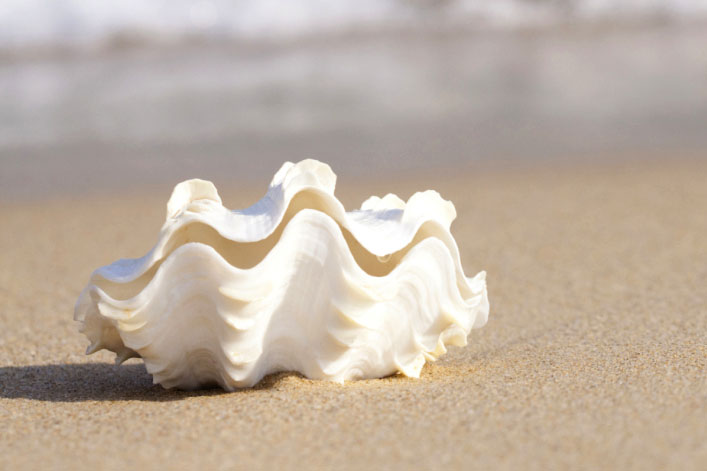 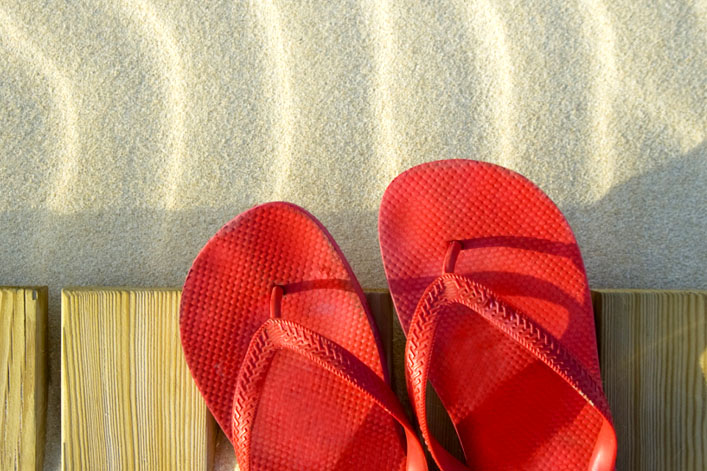 [获取图片][若要将照片替换为自己的照片，只需将其删除，然后在“插入”选项卡上，单击“图片”。][照片润色][开始使用相同大小的图片，以实现此布局中的最佳效果。然后右键单击图片，使用便利的“放大和缩小”选项。][展示你的样式][选择一张照片，然后在“图片工具格式”选项卡中，应用图片样式或将照片缩放为特定大小。]